Σύσκεψη των εταίρων που συμμετέχουν στην Κοινωνική Σύμπραξη για την υλοποίηση του Προγράμματος «Επισιτιστικής και Βασικής Υλικής Συνδρομής για το Ταμείο Ευρωπαϊκής Βοήθειας για τους Απόρους»Σύσκεψη μεταξύ των υπεύθυνων επικοινωνίας και συντονισμού των εταίρων που συμμετέχουν στην Κοινωνική Σύμπραξη για την υλοποίηση του Επιχειρησιακού Προγράμματος Ι «Επισιτιστικής και Βασικής Υλικής Συνδρομής για το Ταμείο Ευρωπαϊκής Βοήθειας για τους Απόρους (ΤΕΒΑ/FEAD)» πραγματοποιήθηκε σήμερα Δευτέρα 22 Ιουνίου 2015 στην αίθουσα του Δημοτικού Συμβουλίου στην οδό Αινιάνων.Στη σύσκεψη συμμετείχαν ο Δήμαρχος Λαμιέων Νίκος Σταυρογιάννης και η αρμόδια Αντιδήμαρχος Βίβιαν Αργύρη εκ μέρους του επικεφαλής εταίρου της Κοινωνικής Σύμπραξης, που είναι ο Δήμος Λαμιέων, εκπρόσωποι όλων των δήμων της Περιφερειακής Ενότητας Φθιώτιδος, της Ιεράς Μητρόπολης, του Επιμελητηρίου, του Συλλόγου Γονέων και Κηδεμόνων Ατόμων με Αναπηρία και της Φθιωτικής Εταιρείας Ψυχικής Υγείας.Σ’ αυτήν την εναρκτήρια συνάντηση των εταίρων που συμμετέχουν στην Κοινωνική Σύμπραξη συζητήθηκαν οι πρώτες ενέργειες που πρέπει να γίνουν στο προσεχές χρονικό διάστημα και ανταλλάχθηκαν απόψεις για την καλύτερη οργάνωση και λειτουργία των δράσεων που προβλέπονται στα πλαίσια του προγράμματος.                                                                                                                              Από το Γραφείο Τύπου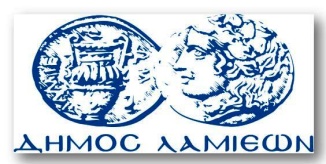         ΠΡΟΣ: ΜΜΕ                                                            ΔΗΜΟΣ ΛΑΜΙΕΩΝ                                                                     Γραφείου Τύπου                                                               & Επικοινωνίας                                                       Λαμία, 22/6/2015